SHAIKHSHAIKH.335555@2freemail.com                           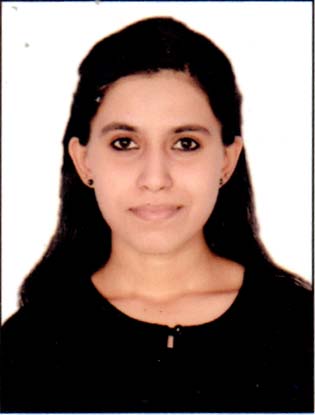 Career ObjectiveSeeking to continue my professionalism, where my dedication, expertise and talent will definitely bring the organization a sharper edge within the industry. Aspire for a challenging position to contribute to the company's growth, in turn ensuring personal growth. Technical SkillsNetwork troubleshootingHardware troubleshooting, repair and maintenanceSystems analysisDatabase design and implementationApplication programmingOperating Systems: Windows and Linux
Programming: C++, C#, VB, HTML, JavaScript, CSS, PHP
Applications: MS Office, Visual Studio, Photoshop,  NetBeans, 
Database Systems: MySQL, Oracle, Personal SkillsGood verbal and written communication skillsMotivated and always willing to learn new thingsIndependent and self-sufficient in handling tasksCollaborative and able to work in teams or groupsEducationBachelor of Science in Information Technology (Bsc IT)Mumbai University (2015) A GradeHSC (science)  Mumbai University: 80.17%SSC: 89.09%Pre-Professional ExperienceIT Intern 
IT Support and Maintenance Team
Tech One Global Phils., Inc.
June 2014 – October 2014Handled network and hardware troubleshooting in an enterprise environment. Tracked and documented IT equipment issues to facilitate timely resolution.
Student Assistant 
College of Computer Studies
Patkar varde University
April 2012 – June 2014Handled troubleshooting and maintenance of IT equipment. Provided support in monitoring and deployment of IT equipment to students and faculty.  Personal MinutiaeLinguistic Proficiency:		English, Hindi and Urdu.Visa:			               VisitPreferred Location:	               UAENationality                                      IndiandeclarationI hereby declare that all the above furnished details are true and correct to the best of my knowledge and belief.